Četvrtak							2.4.2020.	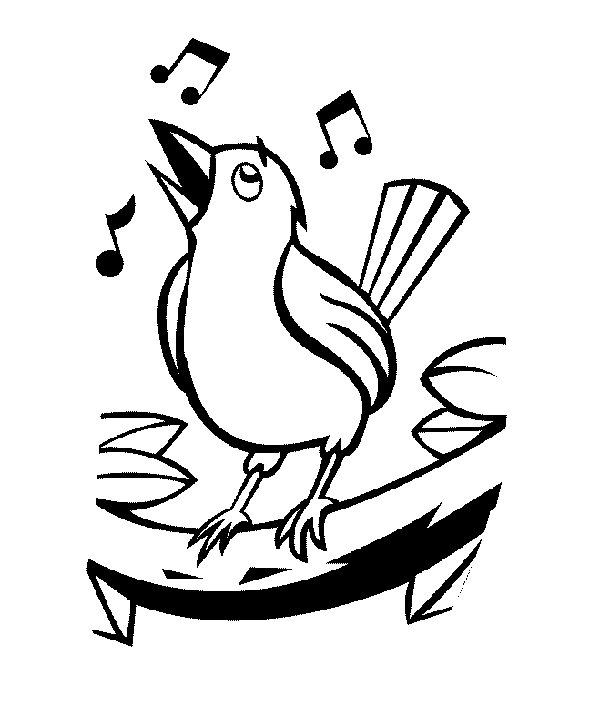 HRVATSKI JEZIKPROLJETNO BUĐENJE, JADRANKA ČUNČIĆ - BANDOVRazmisli, što se sve budi u proljeće? Što se događa s prirodom?Voliš li ti proljeće i zašto?Danas ćeš pročitat igrokaz na strani 109. PROLJETNO BUĐENJE. Pa kreni... otvori udžbenik, pročitaj i riješi zadatke.Na kraju prepiši plan poče u bilježnicu i nacrtaj likove ovog igrokaza. Ne zaboravi vježbati čitanje!  		Školski rad  2.4.2020.	PROLJETNO BUĐENJE			JADRANKA ČUNČIĆ - BANDOV	VRSTA TEKSTA: igrokaz	LIKOVI: medo i ptičica	Medo je snen i gladan.	Ptičica je vesela, razigrana i raspjevana.*Ako si u mogućnosti, prati nastavu na HRT3 i ponovi pravila o pisanju velikog početng slova. PRILAGOĐENI PROGRAM – NIKOLA – pročitati igrokaz (kopirani primjerak), riješiti zadatke i prepisati plan ploče.TJELESNA I ZDRAVSTVENA KULTURAVježbaj sa sportašima u Školi na trećem. U 9h ili 15h. DOPUNSKA NASTAVA – MATEMATIKA - NIKOLAZadatke prepiši u bilježnicu i riješi ih. 	PONAVLJANJEIzračunaj!47 + 20 = ……		91 – 60 = ……		29 + 36 = ……		72 – 24 = ……Izračunaj i usporedi!	28 + 36       100 – 36	51 – 30       100 + 17	71 – 50        43 + 28	92 – 60	      73 - 46        3 . Izračunaj:												 	60 + 20 =		32 + 8 =		   30 + 50 =		67 + 3 =		   	80 – 60 =		26 – 6 =       	   70 – 30 = 		79 – 9 =		 